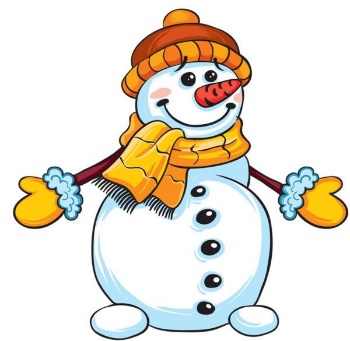 ZPRAVODAJ ZŠ STARÉ MĚSTOÚNOR 2023Ve čtvrtek 2.2. se ve škole od 10:00 do 11:30 hod. uskuteční náš první BLEŠÍ TRH.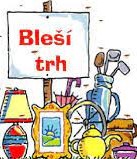 Žáci byli seznámeni, aby si k prodeji za symbolické ceny /max. do výše 50,-Kč za kus/ připravili hračky, hry a další věci, které už nepotřebují. Vás rodiče prosíme, abyste byli svým dětem nápomocni při výběru věcí na tento trh a pomohli jim nachystat cenovky. Prvňáčci budou pouze nakupovat.V pátek 3.2. se těšíme na pololetní prázdniny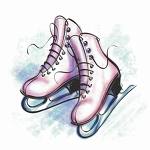 V úterý 7.2.a 28.2. pojede ŠD + sportovní kroužek a všichni další sportovci na bruslení do Moravské Třebové.ÚČAST NUTNÁ!!!!!!!!!!!!!!!!!Ve středu 8.2. se v 16:00 hod. v ZŠ ve 3.třídě /nebo v 15:30 hod. pokud by to někomu vyhovovalo více/ uskuteční informační schůzka k lyžařskému výcviku .  S sebou - hotovost za lyžařský výcvik + tiskopis na příspěvek od zdravotní pojišťovny nebo zaměstnavatele. V pátek 10.2. proběhne školní kolo v recitaci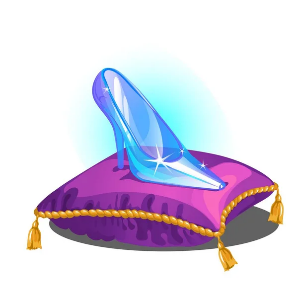 Plesová sezóna začíná, a proto zveme všechny děti na „Dětský ples“, který je naplánován na pátek 17.2. od 16:00 -18:00 hod. v sokolovně.POZOR – POZOR- POZOR LYŽAŘSKÝ VÝCVIK od 20.2. – 24.2., 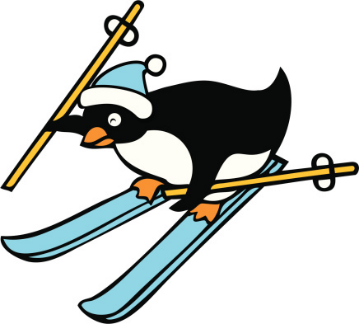 nezapomeňte odhlásit přihlášeným dětem OBĚDY!!!!!!!! Děti, které se neúčastní lyžařského výcviku, zůstávají ve škole a   probíhá výuka do 11:45 hod./odpolední družina bude pouze do 14:30 hod./Pokračujeme ve sběru pomerančové a citronové kůry.